□  Mezzo Fondo (km 4,999)              □ Fondo (km 15,999)               □ Gran Fondo (km 25)          □  Maratona oltre km 25 				               COMPOSIZIONE DELLA GIURIA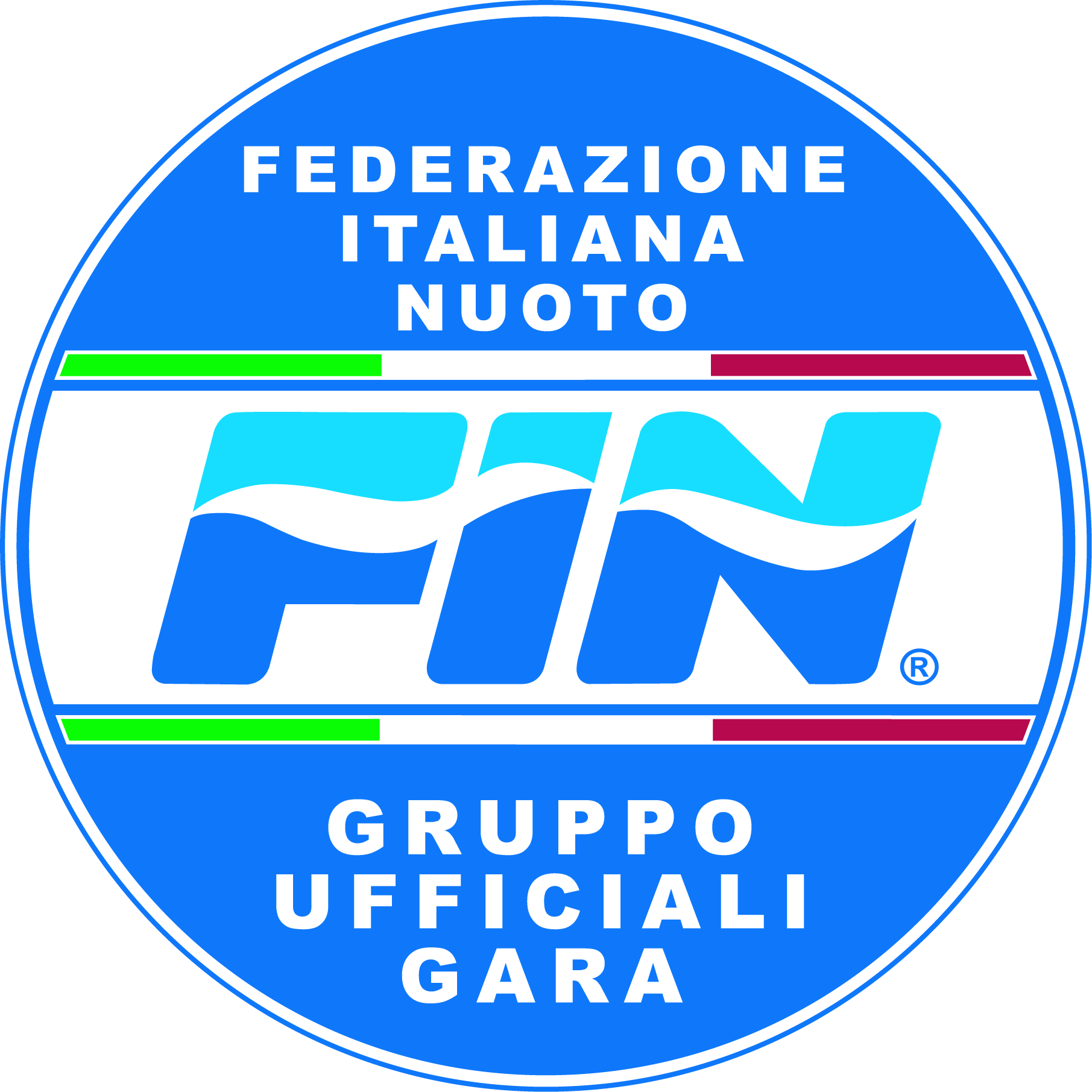                                      FOGLIO GUIDA             NUOTO  DI   FONDO                             MANIFESTAZIONE  TIPO :□   Federale□   Regionale□   Grand PrixIndetta da :□  FIN□  FIN Comitato Regionale□  Società    _______________________________Data  ________________________Località_____________________________Percorso previsto Km ___________Controllo Atleti e punzonatura ore    ________________    Inizio gare ore   ________________   Termine gare ore  ________________ Giudice Arbitro  1  : Giudice Arbitro 2 oAssistente Giudice di PartenzaAdd. Concorrenti   Giudici di Boa   :1________________________________________________3 _______________________________________________5 _______________________________________________2 _____________________________________________4 _____________________________________________6 _____________________________________________Giudici di percorso  :1 _______________________________________________3_______________________________________________5 _______________________________________________2_____________________________________________4 ____________________________________________6 ____________________________________________Giudici di arrivo :1 ________________________________________________3 ________________________________________________5________________________________________________2 _____________________________________________4 _____________________________________________6 _____________________________________________Giudici addetti alla segreteria :1________________________________________________3 ________________________________________________2 _____________________________________________4 _____________________________________________Servizio di cronometraggio                             □ ManualeDirettore di Servizio :   __________________________2 ________________________________________________4 ________________________________________________□  Automatico1 _____________________________________________ 3 _____________________________________________5 _____________________________________________Reclamo presentato dalla Società :1 . □  accolto   □  respinto   □  trasmesso ai Competenti Organi federali2 . □  accolto   □  respinto   □  trasmesso ai Competenti Organi federali3 . □  accolto   □  respinto   □  trasmesso ai Competenti Organi federaliOsservazioni  e  comunicazioni  varieDirigente a disposizione del Comitato Organizzatore  Sig.__________________________________________________________qualifica________________________Tessera Federale n° ____________                                                                                            Firma del Dirigente__________________________________ Medico di ServizioIl sottoscritto  Dottor ___________________________________________________   Tessera n° ____________Ha  presenziato alla manifestazione di cui al presente verbale.□ consegna al Giudice ArbitroReferto   riguardante :  ________________________________________________________________________                                                                                               Firma del Medico _________________________________Controllo Antidoping                                                                                                       □  SI                          □  NOSono  giunto sul campo di gara alle ore  ____________    Ho lasciato il campo di gara alle ore ____________N°       allegati                                                                                                 Firma Giudice Arbitro  1_____________________________                                                                                               Firma  Giudice Arbitro 2_____________________________